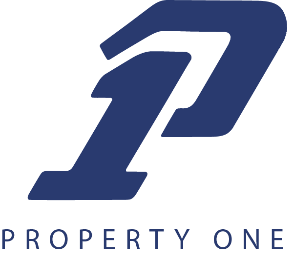 DOOR LETTERING ORDER FORMIn accordance with building specifications, tenant door lettering must conform with the general standard of the building.  Each occupant is allowed to have a door plaque indicating the suite number and the respective company(‘s) name(‘s).Please fill in the following, just as you wish for it to appear.Suite Number 			Name of Company 								Property Address								Please take note:	The above order is authorized and final.Authorization Signature			Telephone NumberIf there are any questions relative to the above, please do not hesitate to call Property One, Inc. at (504) 681-3400.